ДӘYЛӘТ БЮДЖЕТ УЧРЕЖДЕНИЕСЕ «ТАТАРСТАН РЕСПУБЛИКАСЫ ДӘYЛӘТ АРХИВЫ»Кремль ур., 12/20 нчы йорт, Казан шәhәре, 420111ГОСУДАРСТВЕННОЕ БЮДЖЕТНОЕ УЧРЕЖДЕНИЕ «ГОСУДАРСТВЕННЫЙ АРХИВ РЕСПУБЛИКИ ТАТАРСТАН»Кремлевская ул., 12/20, Казань, 420111 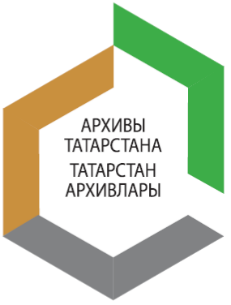 Тел/факс: (843) 292-42-88. E-mail: prm.gart@tatar.ru; www.archive.gov.tatarstan.ru         Пресс-релизРеволюционный  прорыв в сфере архивного дела В архивной службе Республики Татарстан продолжается внедрение  автоматизированных технологий в деятельность архивных учреждений Республики Татарстан. В 2018 году были введены в эксплуатацию Единая архивная информационная система Республики Татарстан (далее – ЕАИС РТ),  Информационная система полнотекстового поиска по архивным фондам Республики Татарстан (далее – ИПС РТ), Система приемки обязательного экземпляра аудиовизуальной продукции в электронном виде (далее - Система приемки ОЭ АВП в ЭВ) и Система приемки научно-проектной документации (в том числе и научно-проектной документации по сохранению объектов культурного наследия) в электронном виде.  Благодаря внедрению ЕАИС РТ  намечены перспективы более глубокой автоматизации, информатизации и цифровой интеграции всей архивной отрасли республики, включающей Государственный комитет, Государственный архив и 46 муниципальных архивов. Одновременно с внедрением системы, выполненной в рамках госпрограммы «Развитие архивного дела в Республике Татарстан на 2016−2020 годы», руководством архивной отрасли Республики идет масштабная подготовка к революционному прорыву в сфере архивного дела - переходу на комплектование и хранение управленческой документации в электронном виде. Подготовка требует серьезных изменений в законодательной сфере, в совершенствовании структурной организации государственного архива, в   усилении его материальной базы, в масштабной переподготовке архивных специалистов и в применении прогрессивного, как отечественного, так и международного опыта в сфере внедрения инфо-коммуникационных технологий в архивной отрасли.       Уже сейчас в Татарстане автоматизирована деятельность архивов в части оказания услуг по выдаче архивных справок и предоставлению доступа к фондам для исследований.   Произведен запуск сервиса подачи электронных заявлений, который создан на основе портала государственных и муниципальных услуг и архивной системы ЕАИС РТ. В рамках работ реализованы две наиболее востребованные государственные услуги:1. «Выдача архивной справки о подтверждении трудового стажа для физических лиц».2. «Выдача архивной справки о заработной плате для физических лиц».В настоящее время проходят апробацию современные наукоемкие системы удаленного приема и хранения обязательного экземпляра аудиовизуальной продукции и научно-проектной документации (в том числе и научно-проектной документации по сохранению объектов культурного наследия) в электронной форме, а также ИПС, при разработке которых использовались передовые платформы на базе интеллектуальных нейро-сетей и технологии блокчейн. В Система приемки ОЭ АВП в ЭВ реализовано использование интеллектуальных систем для индексации аудиовизуального контента, поиска и распознавания лиц и объектов. За счет алгоритмов семантического анализа аудиовизуального контента можно существенно снизить трудозатраты архивистов и значительно повысить качество аннотирования поступающих на государственное хранение аудиовизуальных документов, а также качество поиска, который будет осуществляться не только по ключевым словам и реквизитам, но и по видео и фото контенту. В настоящее время продолжаются  работы по наполнению данной системы аудиовизуальным контентом.   ИПС РТ предназначена для организации полнотекстового (с учетом морфологии языка) и семантического (по смыслу) поиска по документам архивных фондов Республики Татарстан. Система в автоматическом режиме распознает текст документа, используя современные технологии распознавания текста, а также создает поисковые индексы на документы, при этом автоматически помечая все документы на служебные и публичные. При получении поискового запроса, система проводит лексико-морфологический, синтаксический, семантический и прагматический анализы запроса - находит синонимы, гиперонимы (обобщение), и т.д., анализирует содержание текста и строит поисковый индекс запроса.В 2018 году произведен запуск в промышленную эксплуатацию Системы хранения данных (далее – СХД). Основными целями работы которого являются функционирование архивных систем: Единой архивной информационной системы Республики Татарстан, Информационной системы полнотекстового поиска по архивным фондам Республики Татарстан, Система приемки обязательного экземпляра аудиовизуальной продукции в электронном виде. В рамках создания СХД был построен отказоустойчивый кластер и сформирована система резервного копирования информации. В 4 квартале были проведены работы по поставке нового оборудования и увеличению серверных мощностей, объемы хранения увеличены до 250 Тб.В 2018 году продолжилась работа по созданию электронного фонда пользования. Оцифровано 73 007 ед. хр. в том числе:- по программе к 100-летию образования ТАССР завершено сканирование нормативно-правовых документов органов КПСС, государственной власти и управления. Отсканировано в текущем году 23 515 ед. хр. (4 608 356 листов);- по Государственной программе «Развитие архивного дела в Республике Татарстан на 2016-2020 годы» отсканировано 13 819 ед. хр. (4 727 793 листов) особо ценных документов;- управленческой документации, похозяйственных книг, широкоформатных дел (карт), документов личного происхождения – 23 614 ед. хр. (1 574 691 листов);- аудиовизуальных документов (кино, фото) – 1096 ед. хр.;- документов на микрофишах – 4 725 ед. хр. (700 000 листов), на микрофильмах – 6238 ед. хр. (1698812 листов).На 01.01.2019 в ГБУ «Государственный архив Республики Татарстан оцифровано 158 428 ед. хр.